New Zealand southern right whale (Eubalaena australis; Tohorā nō Aotearoa) behavioural phenology, demographic composition, and habitat use in Port Ross, Auckland Islands over three decades: 1998-2021Supplementary MaterialTable S1: Drone survey summary information. Grid refers to grid shown in Figure S1.Table S2: Summary of southern right whale (Eubalaena australis) pre-approach behaviour by group size and category for the 1998 and 2020/21 surveys. The 1998 data is from Patenaude and Baker (2001). Shown are the percentage of groups observed with each behaviour and total number of groups in that category (N).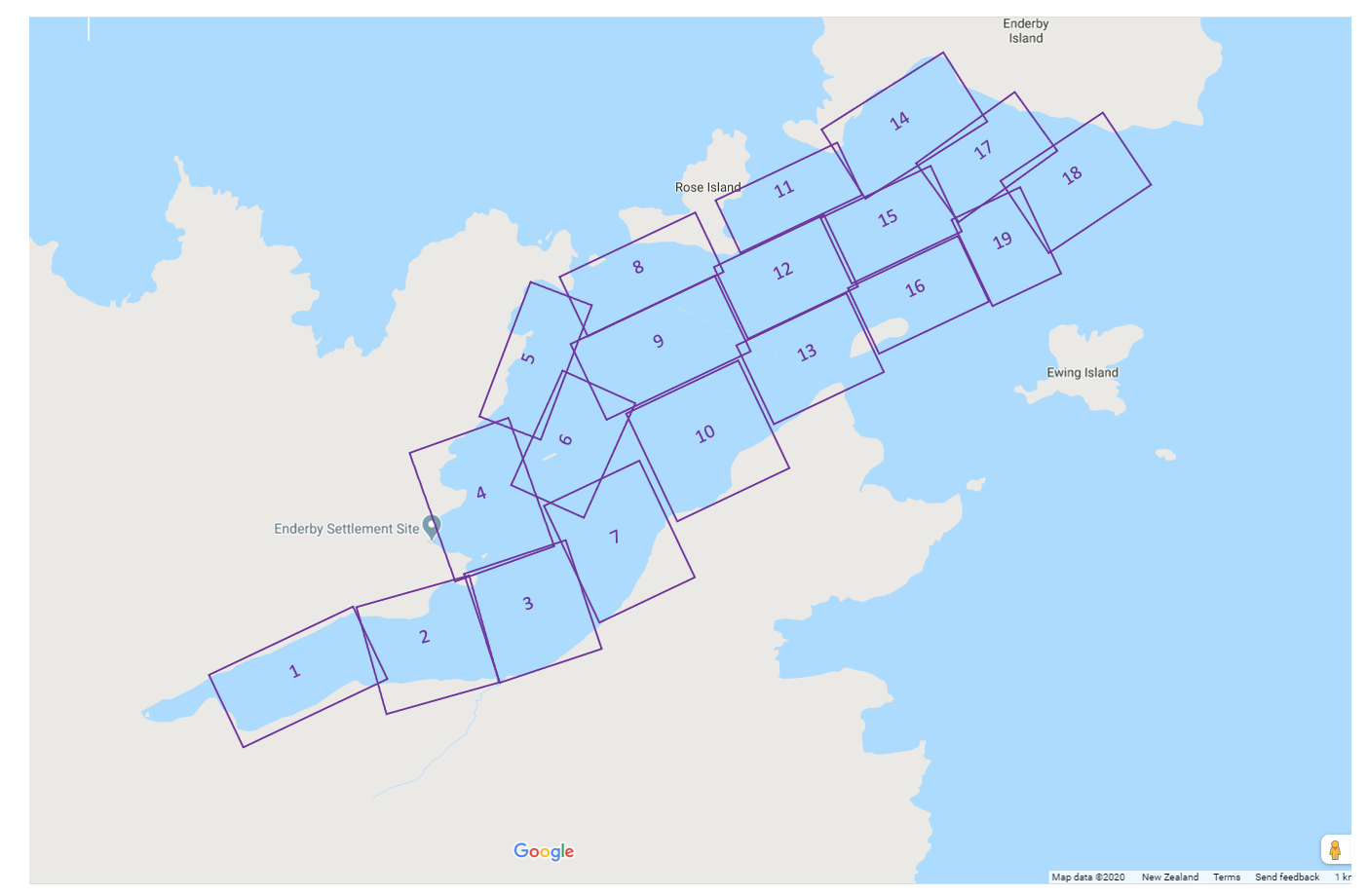 Fig. S1: Map of drone-based survey grids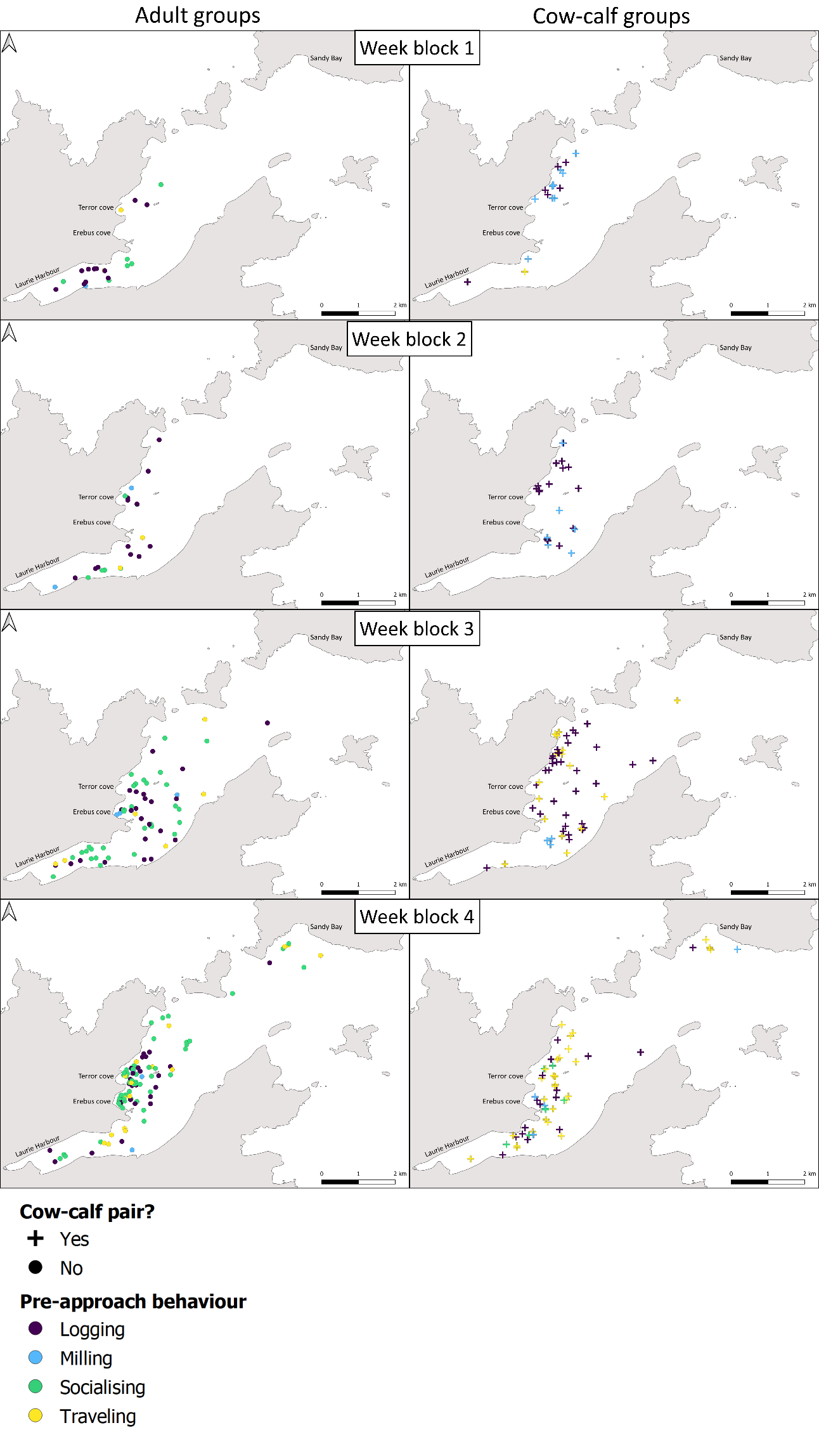 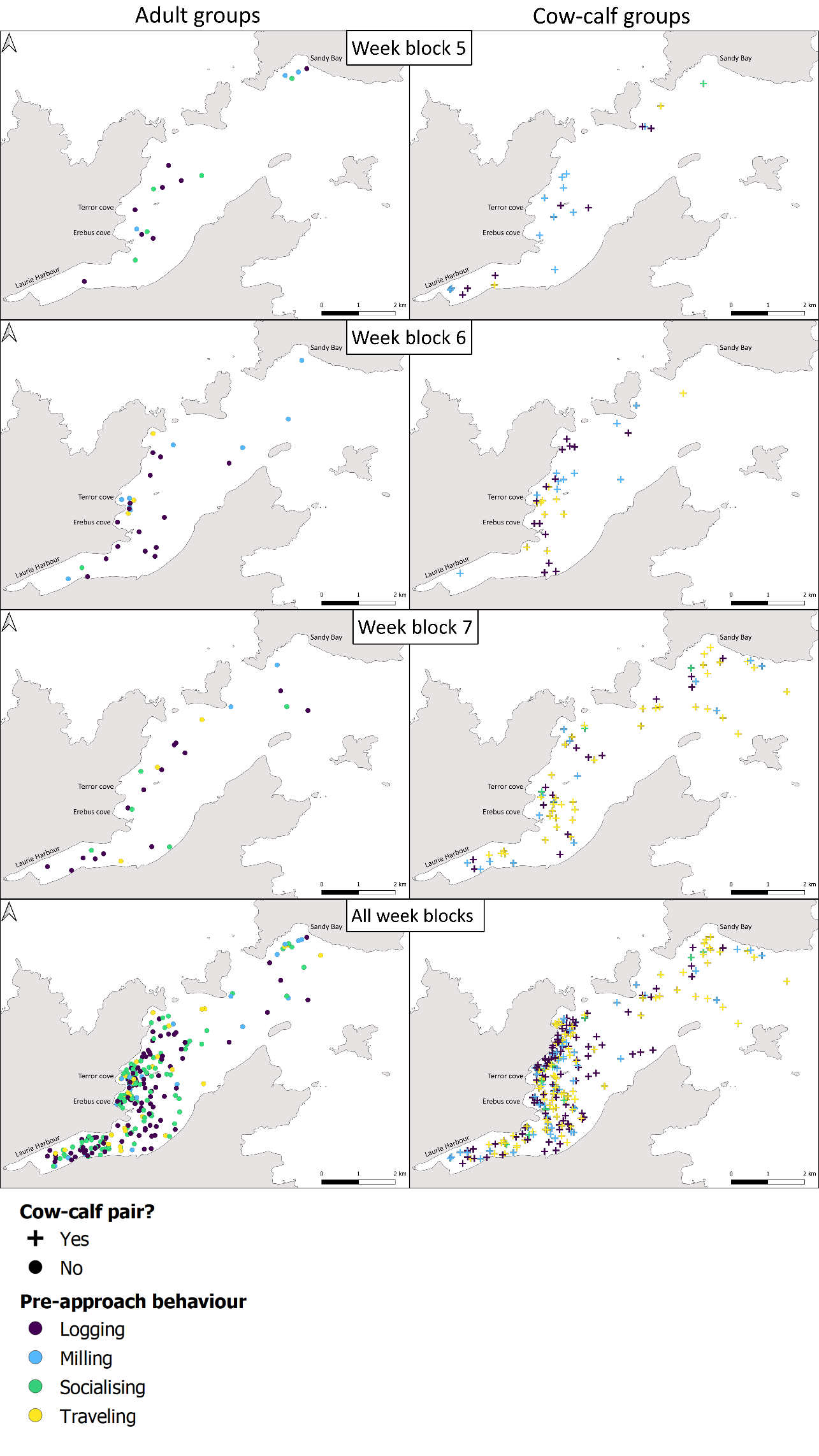 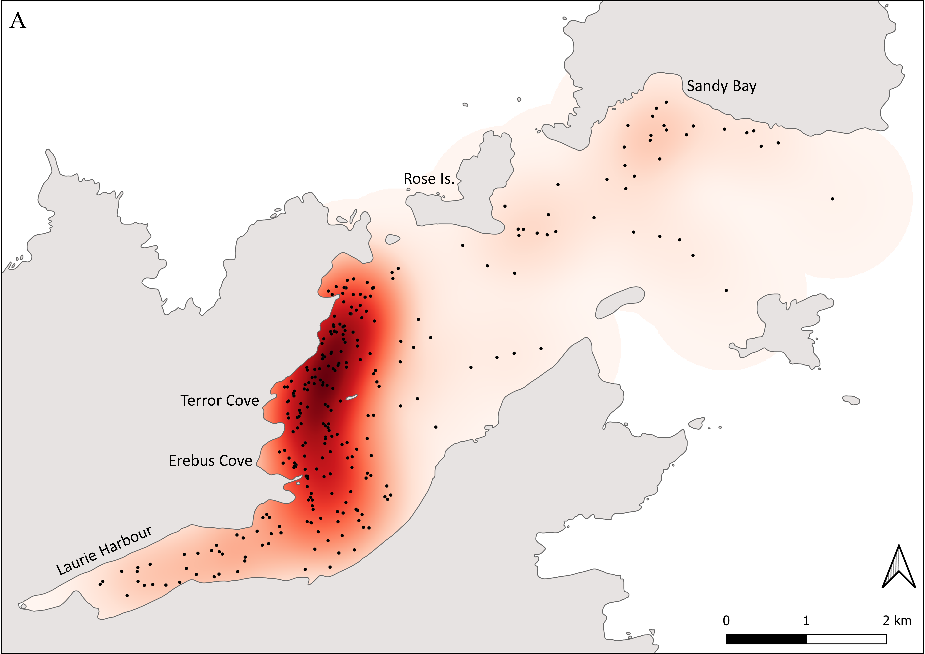 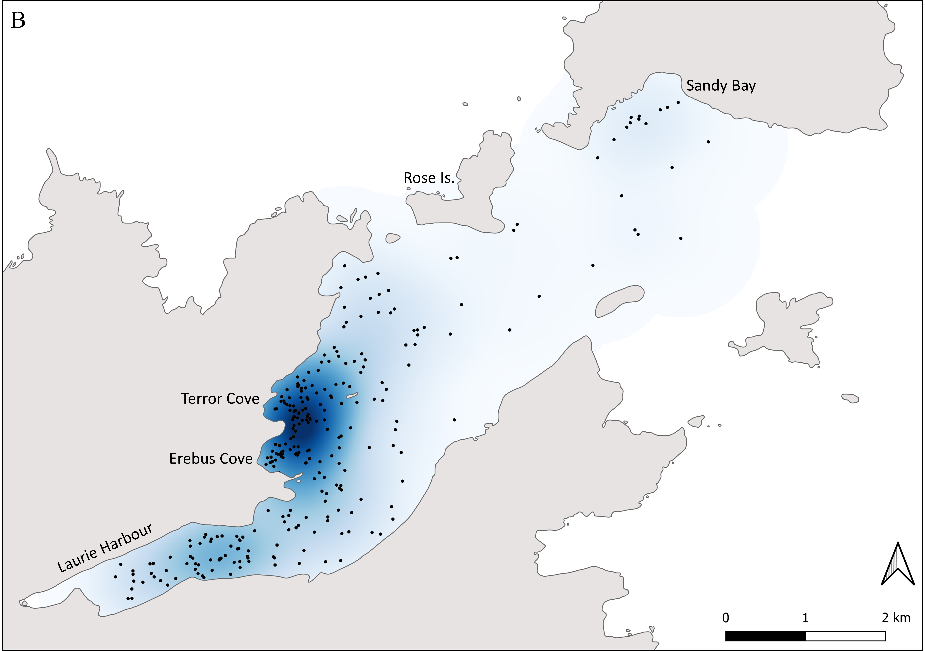 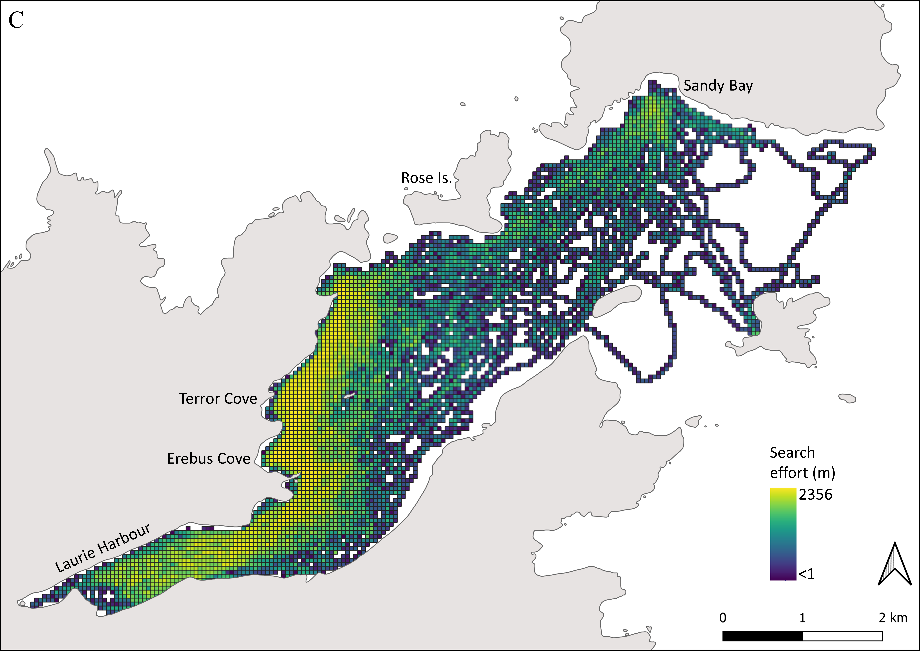 GridDateNumber of southern right whales  (Eubalaena australis) photographed17 August 2020223 August 202010415 August 20207515 August 202001416 August 202001716 August 2020271998 (%)1998 (%)1998 (%)1998 (%)1998 (%)1998 (%)1998 (%)1998 (%)2020/21 (%)2020/21 (%)2020/21 (%)2020/21 (%)2020/21 (%)2020/21 (%)2020/21 (%)2020/21 (%)Groups with cow-calf pairsGroups with cow-calf pairsGroups with cow-calf pairsGroups with cow-calf pairsGroups with cow-calf pairsGroups with cow-calf pairsGroups with cow-calf pairsGroups with cow-calf pairsGroups with cow-calf pairsGroups with cow-calf pairsGroups with cow-calf pairsGroups with cow-calf pairsGroups with cow-calf pairsGroups with cow-calf pairsGroups with cow-calf pairsGroups with cow-calf pairsGroups with cow-calf pairsGroups with cow-calf pairsGroups with cow-calf pairsGroups with cow-calf pairsGroups with cow-calf pairsGroups with cow-calf pairsGroup sizeLogLogTravelTravelTravelSocialSocialPlayPlayNNLogLogTravelTravelTravelSocialSocialMillMillNN26464363636--0067674040363636--24242472473+505013131338380016162727272727353512122626Groups without cow-calf pairsGroups without cow-calf pairsGroups without cow-calf pairsGroups without cow-calf pairsGroups without cow-calf pairsGroups without cow-calf pairsGroups without cow-calf pairsGroups without cow-calf pairsGroups without cow-calf pairsGroups without cow-calf pairsGroups without cow-calf pairsGroups without cow-calf pairsGroups without cow-calf pairsGroups without cow-calf pairsGroups without cow-calf pairsGroups without cow-calf pairsGroups without cow-calf pairsGroups without cow-calf pairsGroups without cow-calf pairsGroups without cow-calf pairsGroups without cow-calf pairsGroups without cow-calf pairsGroups without cow-calf pairsGroups without cow-calf pairs116060292929--111190906666151515--19191101102229292121214545558282343418181849490068683+3+141444483830010310314144447979229797